Vznik a formování krajiny - zadání pokusuRulapokus vrásněnípomocí mouky a písku modeluj ve skleněné nádobě vrstvy hornindřevěnou pomůckou simuluj horotvorné procesysleduj a popiš výsledek pokusu dokumentuj a popiš typy vrászjisti, jak vznikají rudní žíly – 2 hlavní typyuveď příklady, jaké žilní minerály člověk využívápopiš, jakým způsobem člověk tyto minerály získáváPřírodní jev či složka krajiny, kterou studuješ: 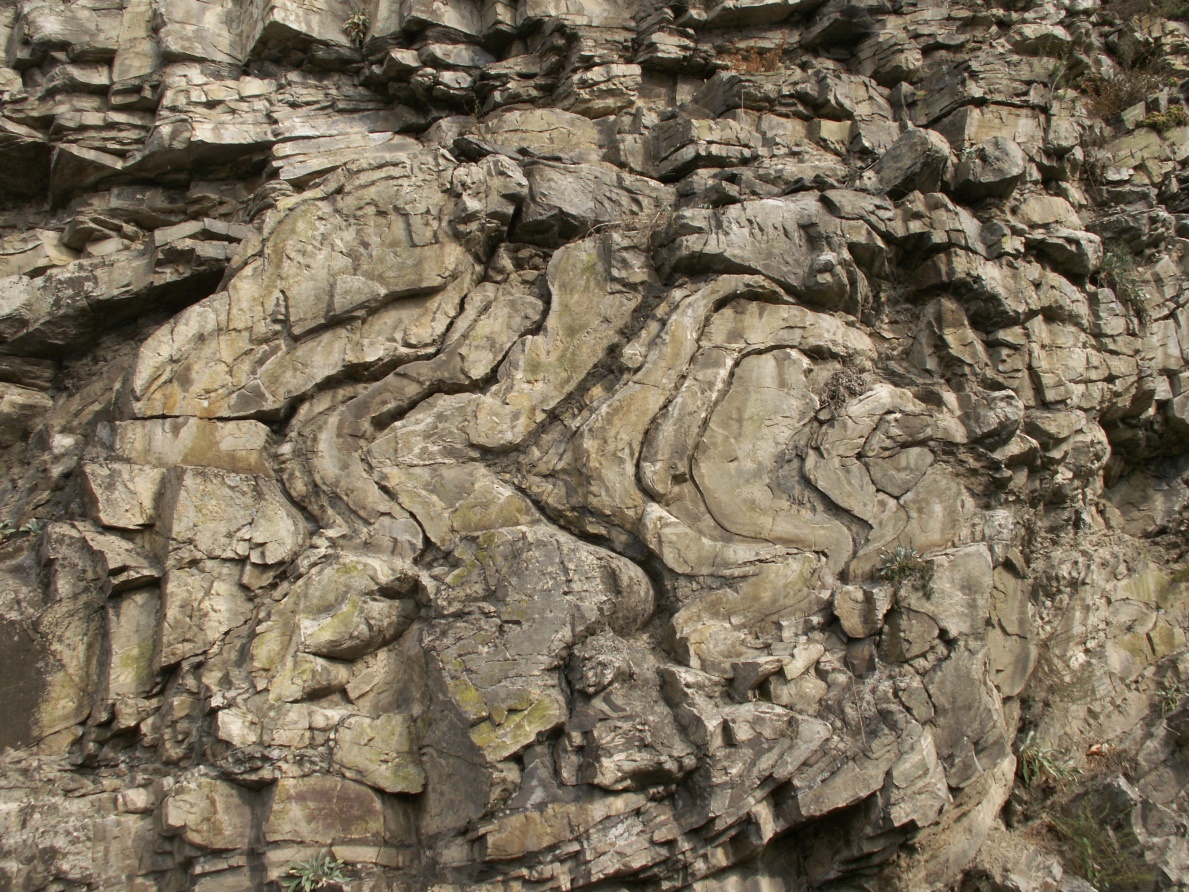 Zdroj obrázku, u kterého je povoleno opětovné nekomerční šíření:https://upload.wikimedia.org/wikipedia/commons/9/9e/Hamersk%C3%A9_vr%C3%A1sy.JPG